Name:				Teacher:					Class:6.3 Pattern SniffingAssessmentsName:				Teacher:					Class:6.3 Pattern SniffingAssessments6.3 Pattern Sniffing						Date:Diagnosis (to be taken before the topic is taught)6.3 Pattern Sniffing					Date:Test (to be taken after the topic is taught)You need to learn to:Pre-learning assessmentPost-learning assessment1. Use the vocabulary of a sequence1,2,31,2,32. Recognise a linear sequence1,2,31,2,33. Describe a number sequence1,2,31,2,34. Find the next term in a linear sequence1,2,31,2,35. Find a missing term in a linear sequence1,2,31,2,36. Generate a linear sequence from its description1,2,31,2,3AssessmentWhat score I think I’ll get out of 40(complete before assessment)What score I did get out of 40(complete after assessment)Diagnosis assessment/25    =             %/25    =             %Test assessment/25    =             %/25    =             %You need to learn to:Pre-learning assessmentPost-learning assessment1. Use the vocabulary of a sequence1,2,31,2,32. Recognise a linear sequence1,2,31,2,33. Describe a number sequence1,2,31,2,34. Find the next term in a linear sequence1,2,31,2,35. Find a missing term in a linear sequence1,2,31,2,36. Generate a linear sequence from its description1,2,31,2,3AssessmentWhat score I think I’ll get out of 40(complete before assessment)What score I did get out of 40(complete after assessment)Diagnosis assessment/25    =             %/25    =             %Test assessment/25    =             %/25    =             %Question n.o.QuestionWorkings and answer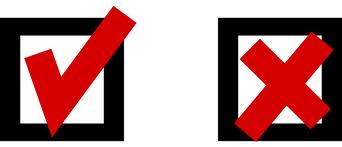 1Write a definition for the following:-SequenceLinear sequenceTermTerm to term rule(4)2Which of the following are linear sequences?1,  4,  9,  16, …13, 17, 21, 25, … 22, 19, 16, 13, …1, 1, 2, 3, 5, …..0.7,  0.9,  1.1,   1.3, …5, 9, 14, 20, 27, …6, 3, 6, 3, 6, 3, …-7, -5, -3, -1, …(4)3Describe the rule for each sequence35, 39, 43, 47, … 59, 56, 53, 50, …-8, -6, -2, 0, …..0.25, 0.5, 0.75, 1, ….(4)4Write the next term for each sequence35, 39, 43, 47, … 59, 56, 53, 50, …-8, -6, -4, -2, …..0.25, 0.5, 0.75, 1, ….(4)5Find the missing numbers from the following sequences.3,  ⊡, 11, 15, …27, ⊡, 37, 42, …8, ⊡,  ⊡,  20, …⊡, 10, ⊡, 4, …⊡, ⊡, 6, 6.5⊡, 28, 36, ⊡(6)6Write the first 4 terms of the following sequences.a) The first term is 7, the term to term rule is add 9b) The sequence decreases by 6 each time, the first term is 36c) A linear sequence increases by 0.5 from term to term. The first term is 9.(3)Question n.o.QuestionWorkings and answer1Write a definition for the following:-SequenceLinear sequenceTermTerm to term rule(4)2Which of the following are linear sequences?1,  3,  6,  10, …23, 27, 31, 35, … 5, 2, -1, -4, …10, 10, 20, 30, 50, …..2.2,  2.5,  2.8,   3.1, …15, 19, 24, 30, 37, …0, 4, 0, 3, 0, 2, …-11, -15, -19, -23, …(4)3Describe the rule for each sequence22, 27, 32, 37, … 29, 25, 21, 17, …-10, -6, -2, 2, …..5.25, 5.5, 5.75, 6, ….(4)4Write the next term for each sequence22, 27, 32, 37, … 29, 25, 21, 17, …-10, -6, -2, 2, …..5.25, 5.5, 5.75, 6, ….(4)5Find the missing numbers from the following sequences.14,  ⊡, 24, 29, …34, ⊡, 26, 22, …17, ⊡,  ⊡,  26, …⊡, 2, ⊡, 10, …⊡, ⊡, 10.5, 11⊡, 104, 110, ⊡(6)6Write the first 4 terms of the following sequences.a) The first term is 12, the term to term rule is add 5b) The sequence decreases by 3 each time, the first term is 15c) A linear sequence increases by 0.5 from term to term. The first term is 7.(3)